Home learning 					w/b:   1.6.20     Year:  4Message from Mrs Hills and Mrs StevensonHello Year 4! We hope you’ve had a good half-term break.  Did you enjoy being with your family?  Are you ready for the last part of year 4?  Sadly, we will not be able to do some of the activities that we normally do in the Summer term, but we will still endeavour to make it memorable. Thank you so much to those of you who have sent us messages.  Keep sharing these with us.  We miss you and it’s a great way to keep in contact.  The email address to send it to is year4@lea-pri.herts.sch.uk.   Please see the English box as there is a special task to do this week.  Here’s a message from Mrs Dada:Dear y4, I hope you have been enjoying the half term and all this lovely sunshine we have been having.  Last week, a letter was sent out as it was mental health week. The theme was kindness and we had suggested ways in which you could perform some acts of kindness. I would love to hear what you did. Me and my family had a good sort out of clothes and shoes, and took them to the local homeless shelter.I really miss you all and hope to see you all soon.Oh, here are some more great jokes for you Ha! Ha!What's an astronaut’s favourite thing on a computer? The spacebar!How do you organize a space party?  You Planet!   HaHaHa!Stay safe everyoneFrom Mrs DadaRemember to do some reading, writing and maths every day.  You don’t have to do everything on the grid, so don’t feel under pressure to do it all, just do what you can manage.  Remember to check out the activities on educationcity in the year 4 folders. We recommend that you watch the BBC iplayer daily lesson either by turning on the TV, going to BBC  and pressing the red button on the TV remote or go to  https://www.bbc.co.uk/iplayer/episodes/p089g063/bitesize-79-year-olds?seriesId=p08b2wn1  and choose week 6. You should be able to choose each day’s session from there. English – Letter writing revisionThe type of letter, we would like you to write, is an informal letter.  There are not a lot of rules for this as it is the type of letter you would send to your family or friends and often it’s a bit like chatting to them.  You might write something about what you’ve been doing lately, how you are feeling and maybe ask a few questions, eg how are you?  Receiving a letter is really special and it makes you feel good.  I still have a whole box full of letters that I received as a child and when I moved to England on my own after I finished school.  In fact, I have letters from my grandma, who died just a few months after I moved over here, but they are really special to me.  She wrote to me quite often and told me what she had been doing, what she had had for dinner and she would always ask me how I was doing and say that she missed me.  That’s what is so special about letters,  you get an insight into what their life is like at that moment.  It’s a lovely way to keep in touch with someone you can’t meet up with very often.   I wonder if any of you have been writing letters to some of your friends and family during this time?  If you haven’t, how about doing it as part of your English this week?  It could be your act of kindness and it would make their day, receiving a handwritten letter from you!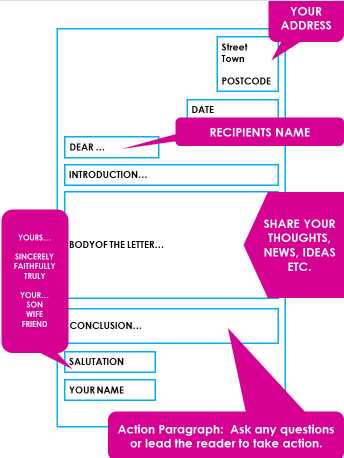 Here is a picture of how to set it out.  Although you would normally write your address at the top, you should only do this if your parents are happy for you to do it.  You can make up the address for the Roman letter!  You don’t need to write ‘introduction’, ‘body of the letter’ and  ‘conclusion’, they are just there to show how to set it up. Did you know, salutation originates in Latin and means a greeting! Writing letters to the elderly in care homes.If you would like to write a letter to an elderly person, you can write it on any paper and maybe draw a little picture on it as well.   You could tell them about what you have been doing during the lockdown or what you love doing normally.   You won’t know the name of the person, so please start the letter with ‘My dear new friend’.  Please do not write your address, like you would normally do in a letter, as you should never give your address to someone you don’t know.  Only use your first name when you finish the letter and say who it is from.  Do not write your surname, even if you are really good at it!  Make sure you use your best handwriting and ETWW.  When you have finished your letter and your parents have checked it, please send it to Mrs Hills at school.  I will then pass any letters to my friend, who can take them to the care home where she works, and give them to some of the residents.  I hope this makes sense.  If it doesn’t, have a look at this website https://literacytrust.org.uk/family-zone/mydearnewfriend/ Maths Please follow the daily maths lessons onhttps://whiterosemaths.com/homelearning/  Please join in on one a day.  This week continues with fractions. It is connected to the BBC Bitesize daily lessons with links going straight there for activities and further teaching.  If you are fed up with this website, then try one of these websites and follow their lessons doing one each day.   http://www.iseemaths.com/home-lessons/ orhttps://www.thenational.academy/online-classroom/year-4/maths#subjectsRemember to keep practising your times tables – every day! Don’t forget to practise the division facts too.  I wonder how you are doing with telling the time?  It is assumed that you know how to tell the time on an analogue clock by the time you go up to year 5.  If you still find it a bit tricky or have just completely forgotten it, have a go at practising if you have an analogue clock  or a watch.  I’ve put some telling the time activities on educationcity for you.  If you are really good at it, go on to some of the activities where you can convert analogue to digital or work out the passing of time. Writing  Mrs Stevenson will be leaving to have her baby soon.  As part of your English this week, I’d like you to write a letter to Mrs Stevenson to wish her all the best with the baby and telling her what your favourite memory of her is. You can write this on paper and decorate it or you can type it up.  Make sure you use ETWW.   Please get your parents to send a picture of your letter to the year 4 email address and then I can print it and make a book for her with all the letters in.  If you would like there to be a picture of you with your letter, please get your parents to take a picture and send it to the year 4 email.  Please see the end of the grid for revision on how to set out letters.  This week, we would like you to combine your knowledge of the Romans with letter writing.  Please pretend you are living in the Roman era and write a letter to your parents or a friend telling them about what life is like either in Rome or in Roman Britain. You can write about the daily life, the gods, the art, the army or anything that you find interesting about the Romans.  Don’t forget to use ETWW!If you enjoy writing letters, you could write a letter to an elderly person in a care home.  A friend of mine works in a care home and says how much the elderly love receiving letters from children.  If you would like to do this, please see my notes about this at the end of the grid.  We still recommend that you  follow the English lessons on BBC bitesize  https://www.bbc.co.uk/bitesize/tags/z63tt39/year-4-and-p5-lessons/1 and have a go at the activities. Writing  Mrs Stevenson will be leaving to have her baby soon.  As part of your English this week, I’d like you to write a letter to Mrs Stevenson to wish her all the best with the baby and telling her what your favourite memory of her is. You can write this on paper and decorate it or you can type it up.  Make sure you use ETWW.   Please get your parents to send a picture of your letter to the year 4 email address and then I can print it and make a book for her with all the letters in.  If you would like there to be a picture of you with your letter, please get your parents to take a picture and send it to the year 4 email.  Please see the end of the grid for revision on how to set out letters.  This week, we would like you to combine your knowledge of the Romans with letter writing.  Please pretend you are living in the Roman era and write a letter to your parents or a friend telling them about what life is like either in Rome or in Roman Britain. You can write about the daily life, the gods, the art, the army or anything that you find interesting about the Romans.  Don’t forget to use ETWW!If you enjoy writing letters, you could write a letter to an elderly person in a care home.  A friend of mine works in a care home and says how much the elderly love receiving letters from children.  If you would like to do this, please see my notes about this at the end of the grid.  We still recommend that you  follow the English lessons on BBC bitesize  https://www.bbc.co.uk/bitesize/tags/z63tt39/year-4-and-p5-lessons/1 and have a go at the activities. Grammar, punctuation & spellingPlease revise all the High frequency words and practise spelling them if you are not secure in themIf you are secure in the High frequency words please revise the spellings from the y3/4 spelling list.  Try writing the words in sentences to make it a bit harder.Both lists are on the school website and in the front of your home learning bookshttps://lea-pri.herts.sch.uk/curriculum/english/REA lot of us love books and we have books that are special to us. It may be a book that you have read lots of times or a book you got for a special occasion.  Each religion also has special books which their followers read.  Some of these books are considered to be sacred books.  That means the books have a lot of wisdom in them and they teach their followers about their god and religion.  They feel connected to their god and they learn something about their religion.Draw something from a book that is special to you and write why it’s special.   Or find out about special religious books and present your information how you want to. REA lot of us love books and we have books that are special to us. It may be a book that you have read lots of times or a book you got for a special occasion.  Each religion also has special books which their followers read.  Some of these books are considered to be sacred books.  That means the books have a lot of wisdom in them and they teach their followers about their god and religion.  They feel connected to their god and they learn something about their religion.Draw something from a book that is special to you and write why it’s special.   Or find out about special religious books and present your information how you want to. Topic – The RomansSee English for your topic work this week.  You will be using some of all the knowledge that you have learned about the Romans over the last few weeks.  If you haven’t done any topic work, then have a look at this website to find out about the Romans http://www.primaryhomeworkhelp.co.uk/Romans.html  Physical activityTry to do something active every day.  You could go for a run with your parents, ride a bike or do some skipping. You could also make up your own fitness routine.  If you are able to, you can also do PE with Joe Wicks on Youtube or go to the Fitter Futures website and have a go at the workouts. Try to mix up the type of exercise you do, so you complete a balance of cardio and core strength activities.Username: thelea2Password: 3ffzx    Please ask an adult to log on for you, as we must not change the password.Physical activityTry to do something active every day.  You could go for a run with your parents, ride a bike or do some skipping. You could also make up your own fitness routine.  If you are able to, you can also do PE with Joe Wicks on Youtube or go to the Fitter Futures website and have a go at the workouts. Try to mix up the type of exercise you do, so you complete a balance of cardio and core strength activities.Username: thelea2Password: 3ffzx    Please ask an adult to log on for you, as we must not change the password.ArtThis week you could watch this lesson on the Oak National Academy which will help you to draw textures.  Could you use this technique to draw something from the Romans or just something you want to draw. https://www.thenational.academy/year-4/foundation/drawing-skills-how-can-we-use-texture-to-make-our-drawings-more-interesting-year-4-wk5-5#slide-2MusicWatch this Mylene Klass music lesson and make your own percussion music at home.  You must ask and adult before you use things that are not yours.  Apologies to your parents for the noise it will make!https://www.youtube.com/watch?v=hA2Z-GVNdxoMusicWatch this Mylene Klass music lesson and make your own percussion music at home.  You must ask and adult before you use things that are not yours.  Apologies to your parents for the noise it will make!https://www.youtube.com/watch?v=hA2Z-GVNdxoPSHEThis week we would like you to think about one of our school values – ambition.Ambition is a strong desire for success.  Are you ambitious, and what do you want to be successful at?  It could be a job or a career that you want to pursue, or it would be a personal target, such as am ambition to go somewhere or do something great.  Draw a picture of yourself and tell us what your ambitions are – and how you will achieve them!PSHEThis week we would like you to think about one of our school values – ambition.Ambition is a strong desire for success.  Are you ambitious, and what do you want to be successful at?  It could be a job or a career that you want to pursue, or it would be a personal target, such as am ambition to go somewhere or do something great.  Draw a picture of yourself and tell us what your ambitions are – and how you will achieve them!PSHEThis week we would like you to think about one of our school values – ambition.Ambition is a strong desire for success.  Are you ambitious, and what do you want to be successful at?  It could be a job or a career that you want to pursue, or it would be a personal target, such as am ambition to go somewhere or do something great.  Draw a picture of yourself and tell us what your ambitions are – and how you will achieve them!Science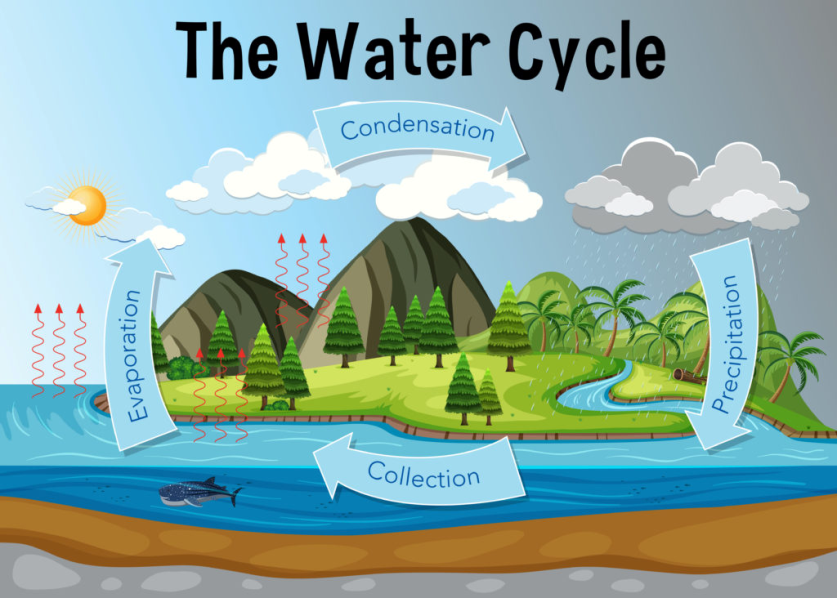 The water cycle is an amazing process.Water on Earth is recycled over and over again, it’s always moving. It is this recycling process that we call the water cycle.EVAPORATION – WATER EVAPORATES INTO THE AIRThe sun heats up water on land, in rivers, lakes and seas and turning it into water vapour.The water vapour rises into the air.CONDENSATION – WATER VAPOUR CONDENSES INTO CLOUDSAs water vapour in the air cools down it turns back into tiny drops of water. These tiny drops of water form clouds.PRECIPITATION – WATER FALLS AS RAINAs the amount of water vapour in the clouds increases the clouds get heavier and heavier. Water falls back to the ground as rain or if it’s cold enough, sleet or snow.WATER RETURNS TO THE SEAAs rain water runs over the land back to rivers and the sea some is taken up by and used by plants, some returns back to the air through transpiration. Most of the rain water though collects in lakes or rivers and flows back to the sea for the water cycle to start again.Can you make your own picture of the water cycle? This could be a drawing, a collage, a 3D model or a picture you print off and label. Try to include the words condensation, evaporation, precipitin and collection when labelling your picture.ScienceThe water cycle is an amazing process.Water on Earth is recycled over and over again, it’s always moving. It is this recycling process that we call the water cycle.EVAPORATION – WATER EVAPORATES INTO THE AIRThe sun heats up water on land, in rivers, lakes and seas and turning it into water vapour.The water vapour rises into the air.CONDENSATION – WATER VAPOUR CONDENSES INTO CLOUDSAs water vapour in the air cools down it turns back into tiny drops of water. These tiny drops of water form clouds.PRECIPITATION – WATER FALLS AS RAINAs the amount of water vapour in the clouds increases the clouds get heavier and heavier. Water falls back to the ground as rain or if it’s cold enough, sleet or snow.WATER RETURNS TO THE SEAAs rain water runs over the land back to rivers and the sea some is taken up by and used by plants, some returns back to the air through transpiration. Most of the rain water though collects in lakes or rivers and flows back to the sea for the water cycle to start again.Can you make your own picture of the water cycle? This could be a drawing, a collage, a 3D model or a picture you print off and label. Try to include the words condensation, evaporation, precipitin and collection when labelling your picture.ScienceThe water cycle is an amazing process.Water on Earth is recycled over and over again, it’s always moving. It is this recycling process that we call the water cycle.EVAPORATION – WATER EVAPORATES INTO THE AIRThe sun heats up water on land, in rivers, lakes and seas and turning it into water vapour.The water vapour rises into the air.CONDENSATION – WATER VAPOUR CONDENSES INTO CLOUDSAs water vapour in the air cools down it turns back into tiny drops of water. These tiny drops of water form clouds.PRECIPITATION – WATER FALLS AS RAINAs the amount of water vapour in the clouds increases the clouds get heavier and heavier. Water falls back to the ground as rain or if it’s cold enough, sleet or snow.WATER RETURNS TO THE SEAAs rain water runs over the land back to rivers and the sea some is taken up by and used by plants, some returns back to the air through transpiration. Most of the rain water though collects in lakes or rivers and flows back to the sea for the water cycle to start again.Can you make your own picture of the water cycle? This could be a drawing, a collage, a 3D model or a picture you print off and label. Try to include the words condensation, evaporation, precipitin and collection when labelling your picture.Daily basic skills and online learning  Practise your spellings as handwriting, using the LetterJoin information and login sent home to help you. 15 minutes 3 times per week.  See links below.Practice your times tables on https://ttrockstars.com/  using the logins that were sent home. Focus on the times tables that you are less confident with.Practice your number bonds to 10, 20 and 100. How quick can you get at matching them?To those who are confident with whole numbers, make decimal numbers, ie 45.67 + 54.33.Read for at least 20 minutes a day. Also get adults to read books and stories to you.   Listen to David Walliams reading extracts from his books at 11am every day on https://www.worldofdavidwalliams.com/elevenses/Practice reading and spelling all the high frequency words. Practice reading and spelling words from the year 3/4 spelling list. Write sentences using the words. Do some daily writing.  See the grid above first.  You may also want to keep a diary of the activities you do every day. You could also write a story of your own, create a comic strip for a story that you know well, or create some non-fiction fact-files for topics that interest you.Do not forget to use our every time we write rules:Say it, write it, read it Use our neatest handwriting Use capital letters and full stops Check spellings of our High Frequency WordsWebsites: Email address for queries about logins: year4@lea-pri.herts.sch.uk  -  Please do let us know if you are having trouble with logins.Links to spelling lists are on our school website on https://lea-pri.herts.sch.uk/curriculum/english/Reading Eggspress – in addition to your own reading for enjoyment, there are comprehensions, spelling games and books to read on here. https://readingeggspress.co.uk Times Tables Rockstars on https://ttrockstars.com/ Education City – there will be a selection of tasks set for Maths, English and Science with Learn It sections to support some concepts if you need them. There are downloadable worksheets, too, to print out and try. There are lots of different games and activities on this site, so explore, learn and have fun! https://ec1.educationcity.com Fitter Futures subscription –  https://app.fitterfuture.com/student/auth/login LetterJoin https://www.letterjoin.co.uk/  Use this to practise writing spellings using your neat joined handwriting.Twinkl – parents can use this free from home for a month to support learning at home. If you would like more, there are also the daily lessons on BBC bitesize. They are very good if you are happy to have extra screen time.  https://www.bbc.co.uk/bitesize/dailylessons Daily basic skills and online learning  Practise your spellings as handwriting, using the LetterJoin information and login sent home to help you. 15 minutes 3 times per week.  See links below.Practice your times tables on https://ttrockstars.com/  using the logins that were sent home. Focus on the times tables that you are less confident with.Practice your number bonds to 10, 20 and 100. How quick can you get at matching them?To those who are confident with whole numbers, make decimal numbers, ie 45.67 + 54.33.Read for at least 20 minutes a day. Also get adults to read books and stories to you.   Listen to David Walliams reading extracts from his books at 11am every day on https://www.worldofdavidwalliams.com/elevenses/Practice reading and spelling all the high frequency words. Practice reading and spelling words from the year 3/4 spelling list. Write sentences using the words. Do some daily writing.  See the grid above first.  You may also want to keep a diary of the activities you do every day. You could also write a story of your own, create a comic strip for a story that you know well, or create some non-fiction fact-files for topics that interest you.Do not forget to use our every time we write rules:Say it, write it, read it Use our neatest handwriting Use capital letters and full stops Check spellings of our High Frequency WordsWebsites: Email address for queries about logins: year4@lea-pri.herts.sch.uk  -  Please do let us know if you are having trouble with logins.Links to spelling lists are on our school website on https://lea-pri.herts.sch.uk/curriculum/english/Reading Eggspress – in addition to your own reading for enjoyment, there are comprehensions, spelling games and books to read on here. https://readingeggspress.co.uk Times Tables Rockstars on https://ttrockstars.com/ Education City – there will be a selection of tasks set for Maths, English and Science with Learn It sections to support some concepts if you need them. There are downloadable worksheets, too, to print out and try. There are lots of different games and activities on this site, so explore, learn and have fun! https://ec1.educationcity.com Fitter Futures subscription –  https://app.fitterfuture.com/student/auth/login LetterJoin https://www.letterjoin.co.uk/  Use this to practise writing spellings using your neat joined handwriting.Twinkl – parents can use this free from home for a month to support learning at home. If you would like more, there are also the daily lessons on BBC bitesize. They are very good if you are happy to have extra screen time.  https://www.bbc.co.uk/bitesize/dailylessons 